                                                                                                                                                                                                        О Т К Р Ы Т О Е    А К Ц И О Н Е Р Н О Е     О Б Щ Е С Т В О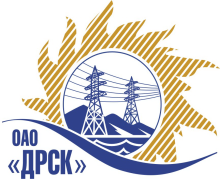 		Протокол выбора победителягород  Благовещенск, ул. Шевченко, 28ПРЕДМЕТ ЗАКУПКИ:Открытый электронный запрос предложений Программное обеспечение Citrix для нужд ОАО «ДРСК» Основание для проведения закупки: ГКПЗ 2013 г. Закупка № 567 раздел 4.1.Плановая стоимость: 2 400 000,00 руб. без учета НДСПРИСУТСТВОВАЛИ:На заседании присутствовали 8 членов Закупочной комиссии 2 уровня. ВОПРОСЫ, ВЫНОСИМЫЕ НА РАССМОТРЕНИЕ ЗАКУПОЧНОЙ КОМИССИИ: 1. О ранжировки предложений Участников закупки. Выбор победителяВОПРОС 1 «О ранжировки предложений Участников закупки. Выбор победителя»ТМЕТИЛИ:В соответствии с критериями и процедурами оценки, изложенными в конкурсной документации, предлагается ранжировать предложения следующим образом:  На основании вышеприведенной ранжировки предложений предлагается признать Победителем Участника, занявшего первое место, а именно: ЗАО "СофтЛайн Трейд" (г. Москва) (119270 РФ, г. Москва, Лужнецкая набережная, д. 2/4, стр.3А, офис 304) - Стоимость предложения 1 731 400,00. без учета НДС (НДС не предусмотрен) Срок поставки: начало – с момента подписания договора, окончание – в течении 10 рабочих дней с момента подписания договора. Условия оплаты: путем перечисления денежных средств на расчетный счет поставщика в течении 30 дней с момента предоставления права использования на основании актов приема-передачи. Срок действия предложения до 17.06.2013 г.РЕШИЛИ:Утвердить ранжировку предложений. 1 место: ЗАО "СофтЛайн Трейд" (г. Москва) (119270 РФ, г. Москва, Лужнецкая набережная, д. 2/4, стр.3А, офис 304 )2 место: ООО "Облако" (450097, Республика Башкортостан, г. Уфа, ул. Бессонова, д. 21, кв. 81)Признать Победителем ЗАО "СофтЛайн Трейд" (г. Москва) (119270 РФ, г. Москва, Лужнецкая набережная, д. 2/4, стр.3А, офис 304) - Стоимость предложения 1 731 400,00. без учета НДС (НДС не предусмотрен) Срок поставки: начало – с момента подписания договора, окончание – в течении 10 рабочих дней с момента подписания договора. Условия оплаты: путем перечисления денежных средств на расчетный счет поставщика в течении 30 дней с момента предоставления права использования на основании актов приема-передачи. Срок действия предложения до 17.06.2013 г.ДАЛЬНЕВОСТОЧНАЯ РАСПРЕДЕЛИТЕЛЬНАЯ СЕТЕВАЯ КОМПАНИЯУл.Шевченко, 28,   г.Благовещенск,  675000,     РоссияТел: (4162) 397-359; Тел/факс (4162) 397-200, 397-436Телетайп    154147 «МАРС»;         E-mail: doc@drsk.ruОКПО 78900638,    ОГРН  1052800111308,   ИНН/КПП  2801108200/280150001№  237/ПрУ-ВП«15» мая 2013 годаМесто в ранжировкеНаименование и адрес участникаЦена заявки до переторжки, руб. без учета НДСЦена заявки после переторжки, руб. без учета НДСИные существенные условия1 местоЗАО "СофтЛайн Трейд" (г. Москва) (119270 РФ, г. Москва, Лужнецкая набережная, д. 2/4, стр.3А, офис 304 )1 909 600,001 731 400,00 Срок поставки: начало – с момента подписания договора, окончание – в течении 10 рабочих дней с момента подписания договора. Условия оплаты: путем перечисления денежных средств на расчетный счет поставщика в течении 30 дней с момента предоставления права использования на основании актов приема-передачи. Срок действия предложения до 17.06.2013 г.2 местоООО "Облако" (450097, Республика Башкортостан, г. Уфа, ул. Бессонова, д. 21, кв. 81)1 898 600,001 868 598,60Срок поставки: начало – с момента подписания договора, окончание – В течение 10 (десяти) рабочих дней со дня подписаниядоговора на поставку и передачи одного экземпляраисполнителю. Условия оплаты: В течение 30 календарных дней с момента подписанияакта приема-передачи прав.Ответственный секретарь Закупочной комиссии: Моторина О.А. «___»______2013 г._______________________________Технический секретарь Закупочной комиссии: Коврижкина Е.Ю.  «___»______2013 г._______________________________